Тема: Перестановка  слагаемыхЦель: знакомство с  перестановкой  слагаемых  (переместительным  свойством  сложения)Задачи: познакомить с  перестановкой  слагаемых  (переместительным  свойством  сложения), содействовать  формированию  навыка  прибавления  чисел  с  использованием  перестановки  слагаемых; отрабатывать  навык  решения  простых  задач  изученных  видов; содействовать  формированию  устойчивого  интереса  к  предмету посредством  дидактических  игр,  создавать условия для успешной учебной деятельности, воспитания культуры записи ведения тетради.Тип  урока: урок  усвоения  нового  материала.Оборудование: учебное  пособие  «Математика1, часть 2» под  редакцией  Г.Л. Муравьёвой,  М.А. Урбан, карточки.                                                            ХОД  УРОКА1. Организационный этап:Итак, друзья, внимание –Ведь прозвенел звонок.Садитесь поудобнее –Начнем скорей урок!Тут примеры, и задачи,Игры, шутки, всё для вас!Пожелаем всем удачи -За работу, в добрый час!2. Этап  подготовки  учащихся  к  активному  сознательному  усвоению  знаний.- Ребята, сегодня  Математическая  страна  приглашает  нас  в  гости, чтобы  открыть  вам  ещё  один  математический  секрет. Вы  хотите  узнать, что  это  за  секрет?                     - Но, к  сожалению, стражники  нас  пока  не  пускают.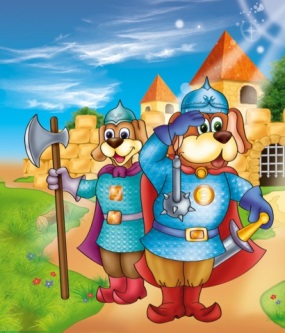                                                     Чтоб  в  страну  могли  войти,   надо   испытания  пройти!-Вы  готовы  пройти  испытания?Задания  выполняйте  не  спеша,                                                                                                 Задания  выполняйте  сообща.И  непременно  всё  получится  у  вас,Потому  что  у  нас  очень  дружный  класс!Устный  счёт:- Найдите  разность  чисел  19 и 10;- Найдите  сумму  чисел 14 и 5;- Увеличьте  12 на 4;- Уменьшите  18 на 14.   (Ответы  фиксируются  на  доске)   6           17         15        4 Игра  «Молчанка». На  веере  цифр  показать:-предыдущие  числа;-последующие  числа;-увеличьте  числа на 2;-уменьшить  числа  на 3;- сколько  десятков  в  числе  15;-сколько  единиц  в  числе  17.-Ребята, нам  нужно  назвать  слово, для  того, чтобы  стражники  нас  пропустили. А  его  узнать  мы  сможем, если  расставим  наши  числа  в  порядке  увеличения.-Давайте  произнесём  хором  это  слово.-Слово ТРУД является девизом нашего урока. Давайте расшифруем это слово, каждая буква будет  обозначать предмет, без которого не может обойтись ученик на уроке:Т –тетрадь           Р  - ручка            У – учебник            Д - дневник. - Сегодня  Математическая  страна  раскроет  нам  секрет  перемены  мест  слагаемых.-А  каждая буква  нашего  девиза  будет означать то действие, которое  поможет нам  закрепить  наши  знания:Т- трудиться, тренироваться                          Р- рассуждать, развивать, решатьУ – учиться  применять….                              Д- дружить, думать, добиваться-Сегодня  на  уроке  нам  придётся  потрудиться, чтобы  иметь  крепкие  математические  знания.3. Этап  усвоения  новых  знаний.- Вот  мы с  вами  и  в  Математической стране. Кто  же это  нас  встречает?Добродушен, деловит,
Весь иголками покрыт.
Слышишь топот шустрых ножек?
Нас  встречает  милый   …(ёжик)-Ребята, нас  встречает  ёжик. Он  нам  предлагает  решить  его  задачки:Ёжик  по  лесу  гулял  и  грибочки  собирал.5  он  положил  в  корзинку, ну  а  2 – себе  на  спину.-Сколько  грибочков  собрал  ёжик? ( 7 )-Как  это узнали?  ( 5 + 2)Ёжик  по  лесу  гулял  и  грибочки  собирал.2  он  положил  в  корзинку, ну  а  5  – себе  на  спину.-Сколько  грибочков  собрал  ёжик? ( 7 )-Как  это узнали?  ( 2 + 5)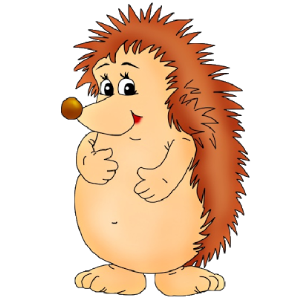 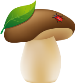 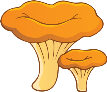 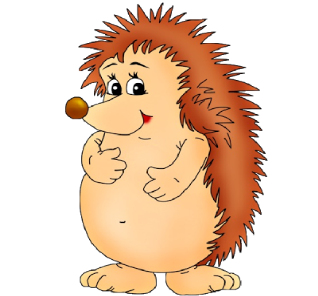 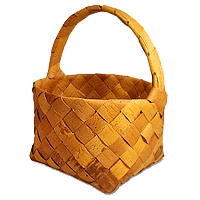                       2 + 5				                                             5 + 2	- Назовите  компоненты  действия  в  выражении   5 + 2   - Чему  равна  сумма?Назовите  компоненты  действия  в  выражении   2 + 5    - Чему  равна  сумма?- Посмотрите  внимательно  на  слагаемые  в  первом  и  втором  выражениях?-Что  вы  заметили? (поменяли  местами)-Изменилась  ли  сумма  от  перестановки  слагаемых?-Какой знак  можно  поставить?  - Ребята, сегодня  Математическая  страна  открывает  нам  ещё  один  секрет, который  мы  должны  запомнить  и  применять: ОТ  ПЕРЕСТАНОВКИ  СЛАГАЕМЫХ СУММА  НЕ  МЕНЯЕТСЯ.Работа  по  учебнику:-Откройте  учебники  и  давайте  рассмотрим первый  рисунок.-Сколько слева  белых  гусят?  Сколько  серых?  Сколько  всего?-Сколько справа  белых  гусят?  Сколько  серых?  Сколько  всего?-Давайте  прочитаем  правило.3. Этап  закрепления новых  знаний.Выполнение  задания  1, 2 в  учебнике.ФИЗКУЛЬМИНУТКАМы решали, мы решали.Что-то очень мы устали.Много ль надо нам, ребята,                                                                                                                 Для умелых наших рук?                                                                                                           Нарисуем два квадрата,                                                                                                                                 А на них огромный круг,                                                                                                                              А потом еще кружочек,                                                                                                          Треугольный колпачок.                                                                                                                            Вот и вышел очень, очень                                                                                                     Развеселый чудачок.Работа  в  парах.- Чудачок – житель  Математической  страны. Она  приготовил  для  вас  задание. Он  хочет  посмотреть, умеете  ли  вы  работать дружно, в  паре. Соедините  выражения, с  одинаковой  суммой.   13 + 4                  16 + 2   12 + 6                  15 + 3                                                         2 + 16                   6 + 12                                                         15 – 3                   4 + 13 - Назовите  пары.-Чему  равна  сумма  слагаемых  13 и 4?-Чему  равна  сумма  слагаемых  2 и 16?- Почему  не  соединили  15 – 3  и  15 + 3   (разность  и  сумма)   Решение  задач № 4 Ученикам  предлагается  выбрать   схему: Решение  задач № 5Ученикам  предлагается  выбрать   схему:                        ?                                                                                       ? Выполнение  задания 6          ФИЗКУЛЬМИНУТКАНужно  нашим  глазкам  отдыхатьГлазками  мы  будем  рисовать.Нарисуем  мы  восьмёрку,А  теперь  ещё  шестёрку.Головою не крути,А  только  глазками  води.Вправо, влево, вверх  и  внизЗажмурься  крепко, не  ленись!Работа  по  тетради  на  печатной  основе:Записать  и  решить  примеры:12 + 3 – 4 =                    16 – 2 + 4 =             Выполнение  задания  № 1Найти  закономерность:1       3       4                          2                            103       4       1                          3                            10          4       1        3                         5         3                 10          8                                            10     10        10Выполнения  задания № 2 Выбрать  правильный  вопрос к  задаче  и  решение.Выполнения  задания № 3Игра  «Найди  лишнее»          11 + 4           19 – 4             12 + 3            16 + 1            18 – 3 Самостоятельная  работа:- Вставьте  пропущенные  числа.   Взаимопроверка.            3 + 14 =             + 3                12 + 2 =    2   +             17 + 3 =  3 +                           11 + 5 =         +4. Подведение  итогов  урока.- Ребята, какое  слово  было  нашим девизом?- Хорошо  ли  мы  сегодня  потрудились?- Какой  секрет  мы  открыли  сегодня  в Математической  стране?- Сегодня  мы  прощаемся  с  Математической  страной  и  её  жителями, но  мы  с  вами  обязательно  ещё  вернемся, чтобы  узнать  новые  секреты  математики.5. Рефлексия.- Ребята  на  прощание  давайте  помашем  Математической  стране  и  её  жителям, ведь  сегодня  на  уроке  они  нам   открыли  новый  математический  секрет:Если  вы  довольны  своей  работой  на  уроке – помашите  ручками  вверху;Если  вы  не  совсем  довольны  своей  работой  на  уроке – помашите  ручками  перед  собой;А  если  вы  совсем  не  довольны  своей  работой, ничего  не  получилось – помашите  ручками  внизу.461517ТРУД